Nom:TOKSOZ ; EYINGA-MPOGUI            Prénom: Shaynes ;Amel         Classe:5E DEVOIR D'SVT         Cher Quentin,    Ma voisine et moi avons été surpris par la question posée car la réponse semble pourtant évidente.Le fumeur perd 15 % en moins dioxygène que le non fumeur a 20 %et le fumeur augmente de dioxyde de carbone il a 64 % contrairement au non fumeur qui en a 49 %.Le rôle industrielle ajoute de nombreuses substances selon de recettes qu'ils gardent des plus secrètes .ils mettent souvent plusieurs aromes comme la vanille et du cacao pour plare au jeune et aux débutants.La vente de cigarette en milliard a débuté avec les spot a la télé en 1971 et a fini en 1973 maintenant ces publicitée sont interdites en France .le tabagisme s'instale entre 13 et 16 ans .Le tabac a causé 100 millions de mort dans le monde.En France ,le tabagisme est la première cause de mortalité évitable, avec environ 66 000 décès chaque année .En moyenne un fumeur meurt entre 35 et 69 ans .Les éffet du tabac sur les petits enfants sont:Une irritation des yeuxdu nez et de la gorge Une fréquence accrue de rhinopharyngite et d'otites Donc :A quoi  sert de fumer alors que tu pourrais attraper des maladies graves comme le cancer du poumons et mourir voilà pourquoi il est déconseiller de fumer        fumeur                                    non fumeurMail envoyer a Quentin:Bonjours Quentin je te contacte pour t' expliquer qu'il ne faut pas que tu te fasse influencer par tes amis . Il ne faut pas que tu fumes cela pourrait te causer des problèmes déjà avec tes parents et en plus dans ton organisme . Tu n'imagine pas a cause de ça tu auras des problèmes de respiration .Les alvéoles pulmonaires qui se trouvent dans tes poumons se déchirons et du-coup  tu auras moins d'aires quand tu courras .Au même prix tu peut t'acheter quelque chose de mieux .Dans le tabac se trouve des produits toxiques . En fumant tu n’auras plus d'appétit .Cela accélère le rythme du cœur . Tes efforts physiques se diminueront. J'espert que tu m’auras écoute car cela c'est pour la bonne cause .Le tabac peut nuire a votre sante et a celle de votre entourage.Héloïse Besnard, Maëva Dumont.Salut, Quentin !!! Nous pensons que tu ne dois pas  accepter une cigarette car : -Si tu fume tes poumons seront noir, abimés et tu risque de faire un cancer du poumon . -Si tu accepte une cigarette ce n'est pas grave mais si tu en accepte plusieurs cela pourrait te faire devenir accrocs au cigarette et tu ne pourras plus t'arrêter. -Fais attention car tu est dans la période du tabagisme et cela est très dangereux. -Cela  n'est pas pour te faire peur mais, en France,le tabagisme est la première cause de mortalité évitable, avec environ 66 000 décès chaque année.-En moyenne, un fumeur régulier sur deux meurt prématurément des causes de son tabagisme, et la moitié de ces décès se situe entre 35 et 69 ans. -Attention fumer crée une forte dépendance, ne commence  surtout pas.-Nous te conseillons de montrer ce mail à tous tes amis. -Une cigarette contient de la drogue, du goudron, du monoxyde de carbone ce qui détruit les alvéoles pulmonaires et les poumons.-Attention fumer peut tuer !!!!!!Théo Musso et Léa Migault					Le 05/10/2015											5ème EQuels sont les effets du tabac sur le corps?   Cher Quentin,Tu as bien fais de refuser à chaque fois que tes amis te propose une cigarette. L'appareil respiratoire se détruit a force de fumer, fumer provoque le cancer mortel du poumon. La fumée de cigarette est composée de 4000 substances chimiques parmi ces substances certaines sont très novices pour l'organisme: La nicotine crée une indépendance au tabac, le goudrons une substances très cancérigènes, le monoxyde de carbone qui limite les performances physiques. Si tu commence à fumer tu vas en devenir dépendants comme tes amis. Le tabac tue un grand nombre de personne par ans, le cancer le plus développer est le cancer du poumon, un peu plus de 20 000 personnes sont touché de cette maladie et en meurt chaque année. La cigarette peut troublé ton comportement comme ne pas être assez attentif en cours..Le tabac provoque de nombreux risques comme des troubles de digestions et diminue l'apport d'oxygène au cerveau et au muscle.. Pour en conclure refuse chaque fois que tes amis t'en propose et essaye de leur expliquer que le tabac a de nombreux risques sur le santé.Tom Averty-baron										08/10/15Rémi Caillibot											5ATravail de S.V.T.Quentin il ne faut pas que tu fumes car cela pourrait te donné des difficultés à respirer  1 paquet de cigarette pourrait enlever jusqu'à 15% de dioxygène et tu pourrais avoir un cancer mortel des poumons ou un cancer du larynx... etc. La nicotine accélère le rythme cardiaque. L'aspect des poumons et du tissu pulmonaire chez un gros fumeur devient tout noir. La cible numéro 1 du tabac est l'appareil respiratoire. Certains industriels  mettent plus de nicotines dans les cigarettes. Les adolescent commence à fumer entre 13 ans et 16 ans ce qui est très tôt. Le tabac a  tué 100 millions de personnes dans le monde entier et cela pourrait augmenter jusqu'à 1 milliard si les ventes continuent comme cela. La fumée de tabac contient plus de 4 milles substances chimiques parmi les quelles  la nicotine, des irritants, des produits toxiques. Et puis les cigarettes c'est cher.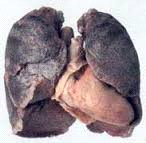 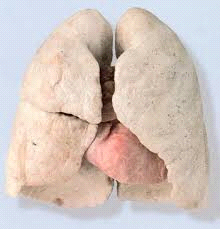      poumon fumeur					poumon non fumeurDonc je te conseille de ne pas fumer.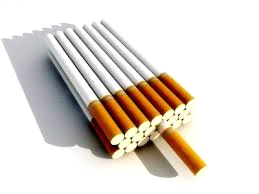 Anna PERRINYenna BIGOT                                                                                                                              5EQuels sont les effets du tabacs sur le corps ?Quand on fume le rythme cardiaque s'accélaire ce qui peut provoquer une crise d'athme ou une crise cardiaque,un cancer des poumons . Un paquet de cigarrettes consommé par jour est équivalent à l'absorbsion d'une tasse de goudron par an.La cigarette peut aussi provoquer des trouble de la digestion tels que des brulures d estomac et limite l apport d oxigene au cerveau et aux muscles ce qui provoque des mots de tete et des étourdissements. Si on fume nous recentons moins les gouts et les odeurs, les cheveux perdent leur couleur, le teint blanchi, les dents jaunissent et se déchaussent et cela a aussi des conséquences sur la peau.Au 20eme siecle environ 100 millions de personnes sont mortes accause du tabac.On en devient tellement dépendant que on peut en devenir agressif si on est en manque!aujourd hui 66mille personne meurt de tabas.Contrairement a ce que les vendeurs et certaines personnes disent il n'y a pas de cigarettes moins dangereuse que d'autres.Non seulement sa nui à sa santé mais également à celle des autres et en plus sa polus l'air.Alors si il ne veut pas que lui ou dautres personne finissent comme sa il ne faut pas qu'il fume surtout qu'il veut fumer c'est parce que ses amis fument et que ce n'est pas si génial que ce qu'ils prétendent.  Donc pourquoi faire comme pleins de gens et risquer sa vie juste pour une cigarette? FROT Milla									        Le 08/10/2015MACE Louann 										         5AEXPOSE: Le tabacCher Quentin , Durant le XXème  siècle , le tabac a causé des millions de morts dans le monde entier et ce nombre va s'élever à un milliard pour le XXIème siècle . En France, chaque année il y a eu environ 66 000 décès .Un fumeur a 11% de dioxygène, 64% de dioxyde de carbone et 1% de diazote dans son sang alors qu'un non fumeur, a 20% de dioxygène, 49% de dioxyde de carbone et 1% de diazote.Une cigarette contient du monoxyde de carbone et de la nicotine...Le monoxyde de carbone est un asphyxiant qui empêche le dioxygène, dont tu as besoin pour vivre, de se fixer dans le sang.La nicotine accélère le rythme cardiaque ce qui provoque une baisse de température due 	aux rétrécissements des vaisseaux sanguins; elle va aussi aider la formation des caillots sanguins dans les artères.Si par exemple un de tes amis fume un paquet de cigarette par jour, c'est comme si il buvait une tasse de goudron par an!!!La vente de paquets de cigarettes a tellement augmenté depuis 1971 que les jeunes s’habituent à fumer de plus en plus alors il y a de plus en plus de décès chaque année!Les industriels ajoutent de plus en plus d'ingrédients nocifs dans les cigarettes qu'ils ne souhaitent pas faire connaître! Donc si tu achètes des cigarettes tu voit sur la composition qu'il y a des ingrédients mauvais mais en plus, il y en a des encore plus mauvais qui ne sont pas écrits! Tu ne sais donc pas ce que tu fûmes! Même si tu veux essayer les cigarettes dites « légères », cela trompe les gens car elles entraînent exactement les mêmes risques!Les industriels trompent une fois de plus les jeunes consommateurs en mettant des arômes attirants comme de la vanille, du cacao etc... qui serviraient à dilater nos voies respiratoires pour un accès plus facile aux poumons. Ils ajoutent aussi d'autres composants qui permettent de produire plus de cigarettes qui délivrent plus de nicotine pour augmenter l'indépendance des fumeurs. Tu en deviens alors en quelques sortes « esclave ».Donc, si tu imites tes amis, tu risques ta vie!Si tu ne veux pas que ça t’arrive, suis nos conseils!!! ;) Louann et Milla                    Cher Quentin, je sais que tu as des amis qui touchent  à la cigarette.          Et qui'il te mettent la préssion pour que toi aussi tu te mette à fumer.Je sais que tu hésite beaucoup  a t'y mettre , écoute moi bien Quentin je te défend de toucher a la cigarette.  Tu va me dire pourquoi et je vais te répondre très franchement que ce n'est pas normal que tes amis fument .Déjà la cigarette contient 4000 substances chimiques. Tes amis sont inconscients se leur acte. Et qui'il se mettent en grand danger . Et comme certaines grandes personnes le répètent à chaque fois  FUMER TUE. Car la cigarette contient de des substances comme : de l' acétone, napthylamine , pyrène , nicotinenapthalène  ; cadium; monoxyde de vinyle; mercure; plomb ; ddt polonium 210 ; dibenzacridine ; arsenic ;  toluène; uréthane ;  ammoniac; acide cyanhydrique. Voilà nquelles substances de le cigarette .  Et ce n'est pas bien de fumer car tu accélère ton taux de mortalité et tu t'entraine tvres une mort très rapide par exemple si tu fume tu attraperais le canser ; canser du poumon, crise cardiaque, arret cardiaque. Voilà les raisons pourne pas fumer et ne plus aller avec ses garçons qui fument et  ne plus aller les voir va vers des enfants qui ne fument pas. Au revoir QUENTIN et à bientôt peut-   être .Ilona ROBIN                                                                                                                  5°AMélissa GENU                Quentin, n'écoute pas tes camarades car voici plusieurs raisons de ne pas fumer :Fumer provoque le cancer mortel du poumonDurant le 20ème siècle le tabac a causé 100 millions de morts dans le monde entier et ce nombre risque de s'élever à 1 milliard pour le 21e siècle si rien ne changeEn France, il y a environ 66 000 décès chaque année Un fumeur régulier sur deux meurt prématurément à cause de son tabagisme et la moitié de ces décès se situe entre 35 et 69 ansA force de fumer, les poumons pourrissent chez un gros fumeurQuand on commence à fumer cela devient une drogueUne personne qui fume un paquet de cigarette par jour, absorbe l'équivalent d'une tasse de goudron par an  La cigarette est composée de monoxyde de carbone qui empêche le dioxygène qui est vital pour l'organisme de se fixer dans le sangLa nicotine accélère le rythme cardiaque et entraîne une baisse de la température cutanée due au rétrécissement des vaisseaux sanguinsLa fumée de tabac constitue la source la plus dangereuse de pollution de l'air domestique en raison de sa concentration élevée en produits toxiques Poumons d'un fumeur :  J'espère que tu ne les suivra pas, et que mes conseils t'auront fais changer d'avis  Nathan Guillemois Clément Duprey				Les effets du tabac sur le corpsQuentin nous avons reçu ton mail. Nous te conseillons fortement de résister contre ton envie car fumer :Le tabac réduit ton taux de dioxygène dans ton sang; tu reçoit 15 % de dioxygène en moins.Le tabac produit de la nicotine qui accélère ton rythme cardiaque. Cela diminue tes vaisseaux sanguins ce qui entraine une baisse de température dans le corps. Cela va aussi former des caillots sanguins dans tes artères.Ci tu fume c'est comme si tu bois une tasse de  goudron par anet le goudron détruit les alvéoles pulmonaires.Ne te fait pas attirer par les odeurs ou les gouts enivrants des cigarettesce n'est que superficiel. Cela créer plus de nicotine.Si tu prend du tabac cela abime ta santé et c'est très dur d’arrêter,le tabagisme est constitué de 4000 subsistantes chimique :dont la nicotine; des irritants ; des produits toxiques ( monoxyde de carbone)Tu risque aussi beaucoup de maladie : cancer du poumons ;accident cardiaque. Le tabac cause plus de 100 millions de morts et cela augmente beaucoup. 					Donc ne fume pas Quentin!!!!!!PIERRE LOUAPRE ET SIMON LEBACLE on te conseille de ne pas fumer car cela entraine le cancer mortelle du poumon.Parmi les 4000 substances chimiques contenu dans cette fumer,certaine son très nocive pour l'organisme :la nicotine qui passe directement dans le sang ,crée une dépendance  au tabac;les goudrons ,substance très cancérigènes,se déposent sur tous le trajet parcouru par la fumer;le monoxyde de carbone prend la place du dioxygène dans le sang et limite les performances physique .Les industriels ajoutent de nombreuses substances au tabac , selon des recettes qu'ils gardent le plus souvent secrètes . Différents arômes comme la vanille sont utilisés  pour plaire aux jeunes et aux fumeurs débutants . Le cacao servirait a dila	ter les vois respiratoire pour offrir un accès plus vertus adoucissante sur les voies respiratoires et masque l'effet irritant de la fumée . Quand aux composées ammoniaques ils permettent de produire des cigarettes qui délivres plus de nicotines ce qui augmentent la dépense des fumeurs et on devient vite a dicte a la cigarettes donc nous te conseillons de ne pas fumer .Maëlys et VictorineIntroduction: La fumée de tabac contient plus de 4 000 substances à la fois chimique et toxique et plus de 60 cancérogènes, provocateur de cancer qui peuvent coutés la vie.Cher Quentin,Si tes amis fument,c'est qu'ils sont bien inconscients car ils risquent le cancer du poumon qui pourrait leurs couter la vie.Ne commence pas à fumer car si tu t'y met s'est pour (quasiment) toute ta vie.Pour dissuader tes amis de continuer, voilà quelque conseils à leur donner:-A 15% près ils risquent une maladie liées au tabac.-Personne n'aime l'odeur du tabac.-Fumer peut atteindre d'autre organes que les poumons.-Il est trop tôt pour leurs âges.-Altère la peau,les cheveux,le teint ,le goût,l'haleine,l'odorat et la couleur des dents.-Diminue la résistance respiratoire.-Limite l'apport d'oxygène au cerveau et au muscle (maux de tête, étourdissements...).-Peut provoquer des troubles de la digestion.-Durcissement des artères responsable des accident cardiaques et cérébraux. -Provoque des irritabilité et saute d'humeurs en cas de manque chez un fumeur dépendant.Nous espérons que toutes ces raisons te dissuaderons de commencer à fumer et empêcherons tes amis de risquer leurs vie en fumant.Avec nos sentiments distingués,Le GuenM. FouretsSalut Quentin !!Nous aimerions te conseiller à prendre la bonne décision à propos du Tabac : A cet age le Tabac peut endommager tes poumons et tu risques d'avoir une maladie.Le tabac est un peu comme une drogue, quand tu commence tu ne peux plus t’arrêter... C'est très grave, tu savais que le tabac à causé 100 Millions de mort dans le monde entier !! Et ce nombre risque d'augmenter à un milliard au 21e siècle si rien ne change..Tu c'est que si à ton age tu te mets à fumée tu pourrais en mourir...Dans la cigarette il y a : de la vanille pour attirer les jeune et les fumeurs débutants, il y a aussi du cacao pour dilater les voie respiratoire pour offrir à la fumée un accès plus facile aux poumons.Le tabac te donnera une mauvaise haleine, accélèrera le rythme du cœur il te coupera aussi la faim il altère aussi la peau, les cheveux, le teint et la couleur des dents.Tout ça te donnes envies ? Non pas vraiment tu vois.. On ne te conseille pas de rentrer là dedans Et on te conseille fortement de faire lire ce Mail à tout tes ami(e)s Fumeurs..J'espère que nos conseilles te feront réfléchir.Bonne fin de journée Quentin !                                          LE TABAC TUE   Nom : GuetNom : GuetPrénom : SarahDate :lundi 5 octobreDate :lundi 5 octobre    Quels sont les effets du tabac sur le corps ?    Quels sont les effets du tabac sur le corps ?    Quels sont les effets du tabac sur le corps ?